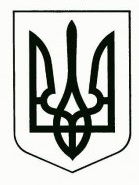 УкраїнаМЕНСЬКА МІСЬКА РАДАЧернігівська область(восьма сесія восьмого скликання)РІШЕННЯ30 липня 2021 року	№ 388Про визначення переможців цільової програми «Громадське бюджетування (бюджет участі) в Менській міській територіальній громаді»Заслухавши інформацію начальника відділу економічного розвитку та інвестицій Скорохода С.В. «Про визначення переможців цільової програми «Громадське бюджетування (бюджет участі) в Менській міській територіальній громаді», вивчивши результати голосування Громадського бюджету на 2021 рік  та керуючись статтею 26 Закону України «Про місцеве самоврядування в Україні», Менська міська рада ВИРІШИЛА:1. Визначити переможцями голосування по Громадському бюджету на 2021 рік наступні проєкти:Благоустрій парку в центральній частині селища Макошине. Автори – Охонько Микола, Леонтієва Людмила, Маглич Валентина;Мобільний кінотеатр. Автори – Готенко Марія, Тихонов Артем, Маринченко Оксана;Оздоровчо – спортивний комплекс «Спорт для всіх». Автори – Зезуль Алла, Ткаченко Наталія, Гречуха Сергій;Вуличний тренажерний майданчик «Сила духу». Автори – Степанюк Григорій, Макоїд Олександр, Ніколайчик Костянтин; Clubhouse електронних та інформаційних технологій. Автор – Ємець Світлана.Для реалізації вказаних проектів в 2021 році :фінансовому управлінню Менської міської ради забезпечити необхідне фінансування проектів-переможців;головним розпорядникам коштів Менської міської ради – виконавцям проектів переможців забезпечити організацію та реалізацію проектів в тісній координації з авторами проєктів.Контроль за виконанням цього рішення покласти на першого заступника міського голови О.Л. Неберу.Міський голова	Г.А. Примаков